National 5  Engineering Science    Homework – Series and Parallel Circuits 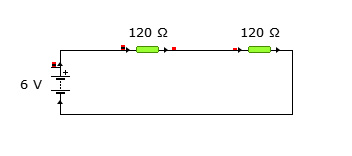 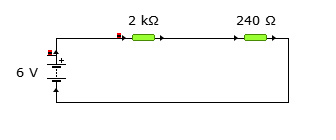 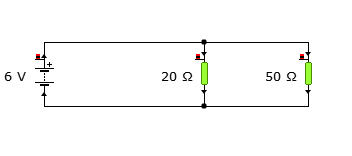 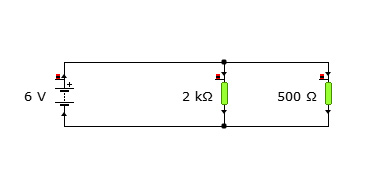 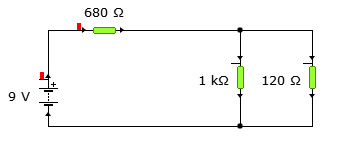 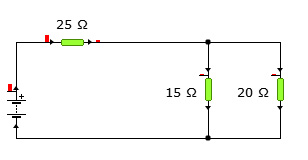 